City of San Diego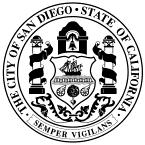 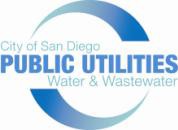 RESERVOIRS AND RECREATION PROGRAMDAY FISHING TOURNAMENT REQUESTConditions: All California Boating and Department of Fish and Wildlife rules and regulations must be observed, including obtaining permit from Fish and Wildlife. Violators may be ejected from the reservoir and/or cited. 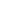 Completed application form should be returned to water@sandiego.gov or faxed to (619) 443-7681If paying by check, it should be made payable to San Diego City Treasurer and be given to City reservoir staff on day of event.Approval of this permit in no way guarantees that the lake in question will be open and/or available for your event. Date of Event:Day of Week:Start Time:End Time:Reservoir (Lake) Name:Reservoir (Lake) Name:Weigh-in Time(s):Weigh-in Time(s):Sponsored by (organization):Sponsored by (organization):Sponsored by (organization):Sponsored by (organization):Address:Address:Address:Address:City/State/Zip:City/State/Zip:City/State/Zip:City/State/Zip:Contact Person:Contact Person:Phone:Phone:Fax:Fax:Email:Email:Est. No. of Anglers/Participants:Est. No. of Anglers/Participants:Est. No. of Boats:Est. No. of Boats:Other Activities:Other Activities:Other Activities:Other Activities:Comments:Comments:Comments:Comments: